ROMÂNIA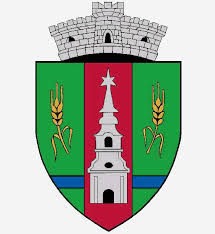 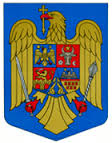 JUDEŢUL ARADCONSILIUL LOCAL ZERINDTel/Fax: 0257355566e-mail: primariazerind@yahoo.comwww.primariazerind.roH O T Ă R Â R E A NR 45.din 27.06.2018.Privind  darea in folosinta gratuita a terenului intravilan in suprafata de 1440 mp,apartinand domeniului privat al Comunei Zerind,Judetul Arad,Parohiei Ortodoxe Romane Zerind si aprobarea constituirii ,cu titlu gratuit, a dreptului de superficie asupra terenului in suprafata de 1440 mp inscris in CF nr 300196 Zerind in favoarea Parohiei Ortodoxe Romane ZerindConsiliul Local ZERIND, Judetul Arad, intrunit in sedinta ordinara din data de 27.06.2018.Văzând:- Cererea Parohiei Ortodoxe Romane Zerind nr. 17.din 25.06.2018.;-Expunerea de motive al primarului comunei Zerind,initiatorul proiectului de hotarare;-Raportul comisiilor de specialitate al consiliului local Zerind,prin care se acorda aviz favorabil proiectului de hotarare;-Extrasul CF nr .300196 top.231/b.232/b Zerind privind imobilul teren in suprafata de 1440 mp,apartinand domeniului privat al Comunei Zerind;-prevederile art.8.alin.(1) din Legea nr 489/2006.privind libertatea religioasa si regimul general al cultelor;-prevederile art.1; art.15 lit.a. din Legea nr 50/1991,republicata cu modificarile si completarile ulterioare;-prevederile art. 693.alin.(1)si (2) ;art.694;art.695 alin.(1);art.698-702 din Noul Cod civil,cu modificarile si completarile ulterioare;-Prevederile art.36 alin.(6) pct.19.lit.c. ; art.39(1),art.45.alin.(3.) si art. 124. din Legea nr. 215/2001,republicată,privind Administraţia public locală,-Numarul voturilor exprimate ale consilierilor 9 voturi ,,pentru,, astfel exprimat de catre cei 9 consilieri prezenti,din totalul de 9 consilieri locali in functie,H O T Ă R Ă Ş T E:Art.1.  -Se aprobă darea in folosinta gratuita a terenului intravilan in suprafata de 1440 mp inscris in CF nr.300196 top.231/b.232/b Zerind ,apartinand domeniului privat al Comunei Zerind,Judetul Arad, Parohiei Ortodoxe Romane Zerind in vederea edificarii unei biserici si  casei parohiale.Art.2.-(1)-Se aproba constituirea ,cu titlu gratuit, a dreptului de superficie asupra terenului intravilan  in suprafata de 1440 mp ,inscris in CF nr 300196 top. 231/b.232/b Zerind, in favoarea Parohiei Ortodoxe Romane Zerind in vederea edificarii unei biserici si  casei parohiale.          -(2)-Terenul mentionat la alin.(1) se afla in proprietatea privata a Comunei Zerind.          -(3)-Dreptul de superficie mentionat la art.2 alin.(1) se constituie pe o durata de 99  ani.Conform art.694 din Noul Cod Civil ,la implinirea termenului dreptul de superficie poate fi reannoit.Art.3.- Se imputerniceste primarul Comunei Zerind Simandi Alexandru,posesor CI seria AR nr.815405 , eliberat de SPCLEP Chisineu Cris la data de23.05.2017  sa semneze in numele si pe seama Comunei Zerind actului de constituire a dreptului de superficie in fata notarului public in conformitate cu prevederile prezentei hotarari.Art.4-Cu ducerea la îndeplinire a prezentei se încredinţează primarul Comunei Zerind.Art.5.-Prezenta se comunică Instituţiei Prefectului-Judeţul Arad şi Parohiei Ortodoxe Romane Zerind.                          PREŞEDINTE                                        Contrasemneaza,SECRETAR                    VAS  ALEXANDRU-ATILA                      jr.BONDAR HENRIETTE KATALIN